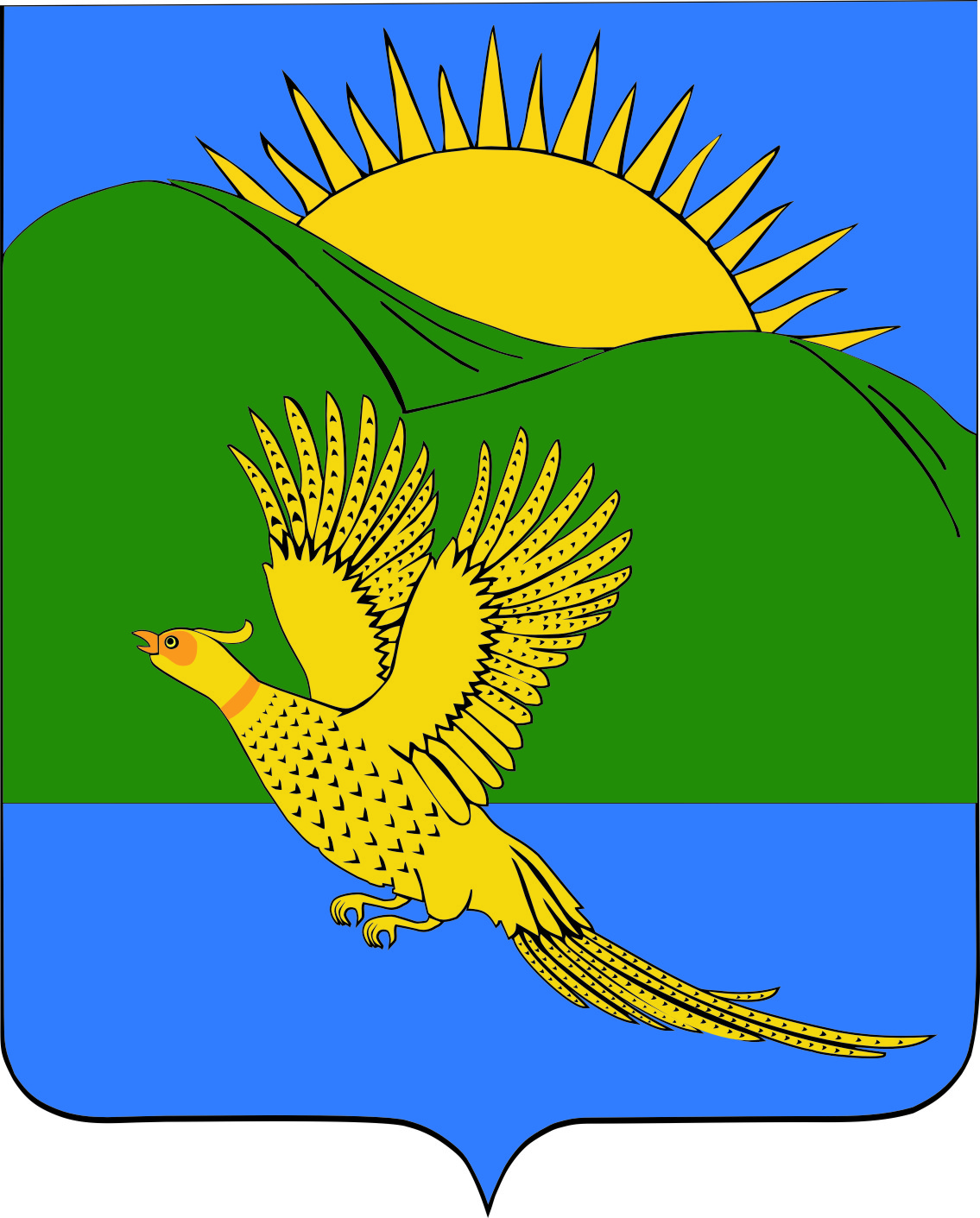 ДУМАПАРТИЗАНСКОГО  МУНИЦИПАЛЬНОГО  РАЙОНАПРИМОРСКОГО   КРАЯРЕШЕНИЕсело Владимиро-Александровское26.08.2016                                                                                                                            №  300В соответствии с Федеральным законом от 28 июня 2014 года № 172-ФЗ “О стратегическом планировании в Российской Федерации”, иными федеральными законами и нормативными правовыми актами Президента Российской Федерации, Правительства Российской Федерации, федеральных органов исполнительной власти, руководствуясь Уставом Партизанского муниципального района, Дума Партизанского муниципального районаРЕШИЛА: 1. Принять муниципальный правовой акт “О  стратегическом планировании  в Партизанском муниципальном районе” (прилагается).2. Направить муниципальный правовой акт  и.о. главы Партизанского муниципального района для подписания и официального опубликования.3. Настоящее решение вступает в силу со дня его принятия.Председатель Думы                                                 С.Е. Шерстнев  МУНИЦИПАЛЬНЫЙ   ПРАВОВОЙ   АКТО стратегическом планировании в Партизанском муниципальном районе1. Общие положения1.1. Настоящиймуниципальный правовой акт о стратегическом планировании в Партизанском муниципальном районе разработан в соответствии с Федеральным законом от 6 октября 2003 года № 131-ФЗ "Об общих принципах организации местного самоуправления в Российской Федерации", Федеральным законом от 28 июня 2014 года № 172-ФЗ "О стратегическом планировании в Российской Федерации", Законом Приморского края от 2 декабря 2015 года № 732-КЗ "О стратегическом планировании в Приморскомкрае", Уставом Партизанского муниципального района Приморского края.1.2. Настоящий муниципальный правовой акт определяет общий порядок разработки, согласования, принятия и исполнения стратегии, прогнозов и программ социально-экономического развития Партизанского муниципального района.1.3. В настоящем муниципальном правовом акте используются следующие основные понятия:1) стратегия социально-экономического развития Партизанского муниципального района - документ стратегического планирования Партизанского муниципального района, определяющий приоритеты, цели и задачи муниципального управления на долгосрочный период;2) прогноз социально-экономического развития Партизанского муниципального района - документ стратегического планирования Партизанского муниципального района, содержащий систему научно обоснованных представлений о направлениях и об ожидаемых результатах социально-экономического развития Партизанского муниципального района на среднесрочный или долгосрочный период;3) муниципальная программа Партизанского муниципального района - документ стратегического планирования Партизанского муниципального района, содержащий комплекс планируемых мероприятий, взаимоувязанных по задачам, срокам осуществления, исполнителям и ресурсам и обеспечивающих наиболее эффективное достижение целей и решение задач социально-экономического развития Партизанского муниципального района.1.4. Иные понятия, используемые в настоящем муниципальном правовом акте, применяются в значениях, определенных Федеральным законом "О стратегическом планировании в Российской Федерации" и иными нормативными правовыми актами Российской Федерации.2. Участники стратегического планирования и их полномочия2.1. Участниками стратегического планирования на уровне Партизанского муниципального района являются:1) Дума Партизанского муниципального района;2) глава Партизанского муниципального района;3) администрация Партизанского муниципального района;4) ревизионная комиссия Партизанского муниципального района;5) иные органы и организации в случаях, предусмотренных нормативными правовыми актами администрации Партизанского муниципального района.2.2. Полномочия Думы Партизанского муниципального района при разработке стратегии, прогнозов и программ социально-экономического развития Партизанского муниципального района:1) утверждение Положения о стратегическом планировании в Партизанском муниципальном районе;2) осуществление иных полномочий, отнесенных действующим законодательством к компетенции представительного органа.2.3. Полномочия главы Партизанского муниципального района при разработке стратегии, прогнозов и программ социально-экономического развития Партизанского муниципального района:1) принятие решения о разработке стратегии, программ социально-экономического развития;2) проведение отбора предложений по принятию муниципальных программ;3) предоставление в Думу Партизанского муниципального района ежегодного отчета о деятельности администрации Партизанского муниципального района, в котором отражаются в том числе, результаты мониторинга хода реализации стратегии, программ социально-экономического развития и муниципальных программ Партизанского муниципального района;4) осуществление иных полномочий, установленных действующим законодательством.2.4. Полномочия администрации Партизанского муниципального района в сфере стратегического планирования:1) определение в пределах полномочий приоритетов социально-экономической политики, долгосрочных целей и задач социально-экономического развития Партизанского муниципального района, согласованных с приоритетами и целями социально-экономического развития Приморского края;2) участие в обеспечении реализации единой государственной политики в сфере стратегического планирования, организация разработки проектов муниципальных нормативных правовых актов администрации Партизанского муниципального района в указанной сфере на уровне Партизанского муниципального района;3) утверждение порядков разработки и корректировки стратегии социально-экономического развития Партизанского муниципального района, прогноза социально-экономического развития Партизанского муниципального района на долгосрочный период, прогноза социально-экономического развития Партизанского муниципального района на среднесрочный период, плана мероприятий по реализации стратегии социально-экономического развития Партизанского муниципального района;4) утверждение порядка разработки и утверждения, а также периода действия бюджетного прогноза Партизанского муниципального района на долгосрочный период с соблюдением требований Бюджетного кодексаРоссийской Федерации;5) утверждение порядка разработки и утверждения муниципальных программ Партизанского муниципального района, порядка их формирования, реализации, проведения оценки эффективности реализации муниципальных программ Партизанского муниципального района и критериев оценки эффективности реализации муниципальных программ Партизанского муниципального района;6) принятие решения о разработке или корректировке стратегии социально-экономического развития Партизанского муниципального района, плана мероприятий по реализации стратегии социально-экономического развития Партизанского муниципального района, стратегии социально-экономического развития части территории Партизанского муниципального района, о корректировке прогноза социально-экономического развития Партизанского муниципального района на долгосрочный период, о разработке схемы территориального планирования Партизанского муниципального района;7) организация разработки документов стратегического планирования Партизанского муниципального района и утверждение (одобрение) документов стратегического планирования Партизанского муниципального района;8) установление требований к составу и содержанию бюджетного прогноза Партизанского муниципального района на долгосрочный период, муниципальных программ Партизанского муниципального района в соответствии с действующим законодательством;9) определение иных, кроме установленных настоящим муниципальным правовым актом, положений прогноза социально-экономического развития Партизанского муниципального района на долгосрочный период, прогноза социально-экономического развития Партизанского муниципального района на среднесрочный период, плана мероприятий по реализации стратегии социально-экономического развития Партизанского муниципального района в соответствии с действующим законодательством;10) определение последовательности разработки и взаимосвязи документов стратегического планирования Партизанского муниципального района и содержащихся в них показателей, а также утверждение порядка формирования системы целевых показателей исходя из приоритетов социально-экономического развития Партизанского муниципального района для разработки документов стратегического планирования Партизанского муниципального района;11) определение структурных подразделений, ответственных за разработку, корректировку (изменение) документов стратегического планирования Партизанского муниципального района, осуществление мониторинга и контроля их реализации;12) обеспечение согласованности и сбалансированности документов стратегического планирования Партизанского муниципального района;13) осуществление мониторинга и контроля реализации документов стратегического планирования Партизанского муниципального района по вопросам, находящимся в ведении администрации Партизанского муниципального района;14) утверждение порядка осуществления мониторинга и контроля реализации документов стратегического планирования Партизанского муниципального района, подготовки документов, в которых отражаются результаты мониторинга реализации документов стратегического планирования Партизанского муниципального района;15) организация подготовки ежегодного отчета главы Партизанского муниципального района о деятельности администрации Партизанского муниципального района, в котором отражаются, в том числе результаты мониторинга реализации документов стратегического планирования Партизанского муниципального района;16) организация подготовки ежегодного отчета о ходе исполнения плана мероприятий по реализации стратегии социально-экономического развития Партизанского муниципального района;17) осуществление контроля за соблюдением нормативных и методических требований к документам стратегического планирования Партизанского муниципального района, включая требования к последовательности и порядку их разработки и корректировки (изменения);18) осуществление координации деятельности, направленной на реализацию стратегии социально-экономического развития Партизанского муниципального района, стратегии социально-экономического развития части территории Партизанского муниципального района;19) утверждение перечня муниципальных программ Партизанского муниципального района и сроков их реализации;20) определение формы, порядка и сроков общественного обсуждения проектов документов стратегического планирования Партизанского муниципального района;21) осуществление иных полномочий в сфере стратегического планирования в соответствии с действующим законодательством.2.5. Полномочия ревизионной комиссии Партизанского муниципального района;1) осуществление экспертизы муниципальных программ Партизанского муниципального района;2) осуществление других полномочий в сфере стратегического планирования в соответствии с действующим законодательством.3. Стратегия социально-экономическогоразвития Партизанского муниципального района3.1. В Партизанском муниципальном районе могут разрабатываться стратегии социально-экономического развития Партизанского муниципального района в целях определения приоритетов, целей и задач социально-экономического развития Партизанского муниципального района, согласованных с приоритетами и целями социально-экономического развития Приморского края, на период, не превышающий периода, на который разрабатывается прогноз социально-экономического развития Партизанского муниципального района на долгосрочный период.3.2. Стратегия социально-экономического развития Партизанского муниципального района разрабатывается на основе законов Приморского края, муниципальных нормативных правовых актов Партизанского муниципального района с учетом других документов стратегического планирования.3.3. Стратегия социально-экономического развития Партизанского муниципального района утверждается администрацией Партизанского муниципального района.3.4. Содержание стратегии социально-экономического развития Партизанского муниципального района определяется нормативными правовыми актами администрации Партизанского муниципального района.3.5. Структурные подразделения администрации Партизанского муниципального района руководствуются стратегией социально-экономического развития Партизанского муниципального района при разработке муниципальных программ Партизанского муниципального района, схемы территориального планирования Партизанского муниципального района, плана мероприятий по реализации стратегии социально-экономического развития Партизанского муниципального района.3.6. Положения стратегии социально-экономического развития Партизанского муниципального района детализируются в муниципальных программах Партизанского муниципального района с учетом необходимости ресурсного обеспечения, в том числе определенного в соответствии с бюджетным прогнозом Приморского края на долгосрочный период и бюджетным прогнозом Партизанского муниципального района на долгосрочный период.3.7. Реализация стратегии социально-экономического развития Партизанского муниципального района осуществляется путем разработки плана мероприятий по реализации стратегии социально-экономического развития Партизанского муниципального района.4. Общественное обсуждение проектов документов стратегического планированияПартизанского муниципального района4.1. Проекты документов стратегического планирования Партизанского муниципального района выносятся на общественное обсуждение с учетом требований законодательства Российской Федерации, в том числе законодательства Российской Федерации о государственной, коммерческой, служебной и иной охраняемой законом тайне.4.2. Форма, порядок и сроки общественного обсуждения проектов документов стратегического планирования Партизанского муниципального района определяются администрацией Партизанского муниципального района.4.3. Замечания и предложения, поступившие в ходе общественного обсуждения проекта документа стратегического планирования Партизанского муниципального района, должны быть рассмотрены администрацией Партизанского муниципального района, ответственной за разработку, корректировку (изменение) документа стратегического планирования Партизанского муниципального района.4.4. В целях обеспечения открытости и доступности информации об основных положениях документов стратегического планирования Партизанского муниципального района их проекты подлежат размещению на официальном сайте администрации Партизанского муниципального района в информационно-телекоммуникационной сети "Интернет".5. Прогноз социально-экономического развитияПартизанского муниципального района на долгосрочный период5.1. Прогноз социально-экономического развития Партизанского муниципального района на долгосрочный период разрабатывается каждые три года на шесть и более лет на основе прогноза социально-экономического развития Российской Федерации на долгосрочный период на основании единой методологии, применяемой по Российской Федерации и в Приморском крае в соответствии с требованиями, установленными федеральным и краевым законодательством.5.2. Корректировка прогноза социально-экономического развития Партизанского муниципального района на долгосрочный период осуществляется в соответствии с решением администрации Партизанского муниципального района с учетом прогноза социально-экономического развития Партизанского муниципального района на среднесрочный период.5.3. Прогноз социально-экономического развития Партизанского муниципального района на долгосрочный период разрабатывается на вариативной основе.5.4. Прогноз социально-экономического развития Партизанского муниципального района на долгосрочный период содержит:1) оценку достигнутого уровня социально-экономического развития Партизанского муниципального района;2) определение вариантов внутренних условий и характеристик социально-экономического развития Партизанского муниципального района на долгосрочный период, включая основные показатели демографического и научно-технического развития, состояния окружающей среды и природных ресурсов;3) оценку факторов и ограничений экономического роста Партизанского муниципального района на долгосрочный период;4) направления социально-экономического развития Партизанского муниципального района и целевые показатели одного или нескольких вариантов прогноза социально-экономического развития Партизанского муниципального района на долгосрочный период, включая количественные показатели и качественные характеристики социально-экономического развития;5) основные параметры муниципальных программ Партизанского муниципального района;6) основные показатели развития по отдельным видам экономической деятельности на долгосрочный период с учетом проведения мероприятий, предусмотренных муниципальными программами Партизанского муниципального района;7) иные положения, определенные администрацией Партизанского муниципального района.5.5. Прогноз социально-экономического развития Партизанского муниципального района на долгосрочный период разрабатывается в целях формирования бюджетного прогноза Партизанского муниципального района на долгосрочный период.5.6. Прогноз социально-экономического развития Партизанского муниципального района на долгосрочный период одобряется администрацией Партизанского муниципального района одновременно с принятием решения о внесении проекта бюджета в Думу Партизанского муниципального района.6. Бюджетный прогноз Партизанского муниципального района на долгосрочный период6.1. Бюджетный прогноз Партизанского муниципального района на долгосрочный период разрабатывается каждые три года на шесть и более лет на основе прогноза социально-экономического развития Партизанского муниципального района на соответствующий период.6.2. Бюджетный прогноз Партизанского муниципального района на долгосрочный период может быть изменен с учетом изменения прогноза социально-экономического развития Партизанского муниципального района на соответствующий период и принятого решения Думы Партизанского муниципального района о бюджете Партизанского муниципального района на соответствующий финансовый год и плановый период без продления периода его действия.6.3. Бюджетный прогноз Партизанского муниципального района на долгосрочный период (проект бюджетного прогноза, проект изменений бюджетного прогноза) является основой для составления проекта бюджета Партизанского муниципального района.6.4. Порядок разработки и утверждения, период действия, а также требования к составу и содержанию бюджетного прогноза Партизанского муниципального района на долгосрочный период утверждаются администрацией Партизанского муниципального района с соблюдением требований Бюджетного кодекса Российской Федерации.6.5. Бюджетный прогноз (изменения бюджетного прогноза) Партизанского муниципального района на долгосрочный период утверждается администрацией Партизанского муниципального района.7. Прогноз социально-экономического развитияПартизанского муниципального района на среднесрочный период7.1. Прогноз социально-экономического развития Партизанского муниципального района на среднесрочный период разрабатывается ежегодно на основе прогноза социально-экономического развития Российской Федерации на среднесрочный период, стратегии социально-экономического развития Партизанского муниципального района с учетом основных направлений бюджетной и налоговой политики Партизанского муниципального района.7.2. Прогноз социально-экономического развития Партизанского муниципального района на среднесрочный период разрабатывается на вариативной основе.7.3. Прогноз социально-экономического развития Партизанского муниципального района на среднесрочный период содержит:1) оценку достигнутого уровня социально-экономического развития Партизанского муниципального района;2) оценку факторов и ограничений экономического роста Партизанского муниципального района на среднесрочный период;3) направления социально-экономического развития Партизанского муниципального района и целевые показатели одного или нескольких вариантов прогноза социально-экономического развития Партизанского муниципального района на среднесрочный период, включая количественные показатели и качественные характеристики социально-экономического развития;4) основные параметры муниципальных программ Партизанского муниципального района;5) иные положения, определенные администрацией Партизанского муниципального района.7.4. Прогноз социально-экономического развития Партизанского муниципального района на среднесрочный период одобряется администрацией Партизанского муниципального района одновременно с принятием главой Партизанского муниципального района решения о внесении проекта решения о бюджете Партизанского муниципального района на очередной финансовый год и плановый период в Думу Партизанского муниципального района и учитывается при корректировке прогноза социально-экономического развития Партизанского муниципального района на долгосрочный период.7.5. Изменение прогноза социально-экономического развития Партизанского муниципального района на среднесрочный период в ходе составления или рассмотрения проекта решения Думы Партизанского муниципального района о бюджете Партизанского муниципального района на очередной финансовый год и плановый период влечет за собой изменение основных характеристик проекта бюджета Партизанского муниципального района.8. План мероприятий по реализации стратегиисоциально-экономического развития Партизанского муниципального района8.1. План мероприятий по реализации стратегии социально-экономического развития Партизанского муниципального района разрабатывается на основе положений стратегии социально-экономического развития Партизанского муниципального района на период реализации стратегии с учетом основных направлений деятельности.8.2. Разработка или корректировка плана мероприятий по реализации стратегии социально-экономического развития Партизанского муниципального района осуществляются по решению администрации Партизанского муниципального района.8.3. План мероприятий по реализации стратегии социально-экономического развития Партизанского муниципального района содержит:1) этапы реализации стратегии, выделенные с учетом установленной периодичности бюджетного планирования: три года (для первого этапа реализации стратегии и текущего периода бюджетного планирования) и три - шесть лет (для последующих этапов и периодов);2) цели и задачи социально-экономического развития Партизанского муниципального района, приоритетные для каждого этапа реализации стратегии;3) показатели реализации стратегии и их значения, установленные для каждого этапа реализации стратегии;4) комплексы мероприятий по реализации основных положений стратегии социально-экономического развития Партизанского муниципального района и перечень муниципальных программ Партизанского муниципального района, обеспечивающие достижение на каждом этапе реализации стратегии долгосрочных целей социально-экономического развития Партизанского муниципального района, указанных в стратегии;5) иные положения, определенные администрацией Партизанского муниципального района.8.4. План мероприятий по реализации стратегии социально-экономического развития Партизанского муниципального района утверждается администрацией Партизанского муниципального района.9. Муниципальные программы Партизанского муниципального района9.1. Муниципальные программы Партизанского муниципального района разрабатываются в соответствии с приоритетами социально-экономического развития, определенными стратегией социально-экономического развития Партизанского муниципального района с учетом отраслевых документов стратегического планирования Российской Федерации, на срок, определяемый администрацией Партизанского муниципального района.9.2. В муниципальных программах Партизанского муниципального района детализируются положения стратегии социально-экономического развития Партизанского муниципального района.9.3. В случае если на краевом уровне утверждена и реализуется государственная программа Российской Федерации, направленная на достижение целей, относящихся к предмету совместного ведения Российской Федерации, субъектов Российской Федерации и муниципальных образований, может быть разработана аналогичная муниципальная программа Партизанского муниципального района.9.4. Муниципальные программы Партизанского муниципального района утверждаются администрацией Партизанского муниципального района в соответствии с Бюджетным кодексом Российской Федерации.9.5. Оценка эффективности реализации каждой муниципальной программы Партизанского муниципального района проводится ежегодно.9.6. Результаты мониторинга реализации муниципальных программ Партизанского муниципального района отражаются в сводном годовом докладе о ходе реализации и об оценке эффективности муниципальных программ Партизанского муниципального района.9.7. Составление проекта бюджета Партизанского муниципального района основывается на муниципальных программах Партизанского муниципального района (проектах муниципальных программ Партизанского муниципального района, проектах изменений муниципальных программ Партизанского муниципального района).9.8. Ресурсное обеспечение муниципальных программ Партизанского муниципального района определяется, в том числе в соответствии с бюджетным прогнозом Партизанского муниципального района на долгосрочный период.10. Мониторинг и контроль реализации документов стратегического планирования Партизанского муниципального района10.1. Цель и задачи мониторинга, а также задачи контроля реализации документов стратегического планирования Партизанского муниципального района определяются в соответствии с Федеральным законом "О стратегическом планировании в Российской Федерации".10.2. Документами, в которых отражаются результаты мониторинга реализации документов стратегического планирования Партизанского муниципального района, являются ежегодный отчет главы Партизанского муниципального района о деятельности администрации Партизанского муниципального района и сводный годовой доклад о ходе реализации и об оценке эффективности муниципальных программ Партизанского муниципального района.10.3. Документы, в которых отражаются результаты мониторинга реализации документов стратегического планирования Партизанского муниципального района, подлежат размещению на официальном сайте администрации Партизанского муниципального района и на общедоступном информационном ресурсе стратегического планирования в информационно-телекоммуникационной сети "Интернет", за исключением сведений, отнесенных к государственной, коммерческой, служебной и иной охраняемой законом тайне.10.4. По результатам контроля реализации документа стратегического планирования Партизанского муниципального района орган, его осуществлявший, направляет администрации Партизанского муниципального района, структурным подразделениям администрации Партизанского муниципального района, ответственным за проведение мероприятий или достижение показателей, запланированных в документе стратегического планирования Партизанского муниципального района, соответствующую информацию о результатах контроля реализации документа стратегического планирования Партизанского муниципального района.11. Вступление в силу настоящего муниципального правового акта11.1. Настоящий муниципальный правовой акт вступает в силу со дня его официального опубликования.11.2.Документы стратегического планирования Партизанского муниципального района, принятые до дня вступления в силу настоящего муниципального правового акта, считаются действительными до окончания, установленного в них срока, если иное не установлено положениями этих документов или нормами действующего законодательства.И.о. главы Партизанского муниципального района         		   Л.В. Хамхоев26 августа 2016 года№ 300 - МПАО стратегическом планировании в Партизанском муниципальном районеПринят решением Думы Партизанскогомуниципального района от 26.08.2016 № 300